崇明区 2018 学年第二学期教学质量调研测试卷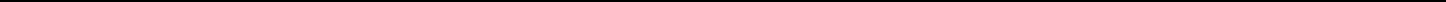 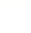 理化试卷（化学部分）相对原子质量：C-12	H-1	O-16	Zn-65	S-32六、单项选择题（共 20 分）坚果类食物中含有丰富的铁和锌，这里的“铁”和“锌”是指A.  分子	B.  元素	C.  原子	D.  单质地壳中含量最多的元素是A.  氧	B.  硅	C.  铝	D.  铁硫酸钾（K2SO4）属于A.  钾肥	B.  氮肥	C.  磷肥	D.  复合肥30. 硫化氢（H2S）中硫元素的化合价为A. -1	B. +2	C. +1	D. -2属于溶液的是A.  泥浆水	B.  白糖水	C.  玉米粥	D.  蒸馏水最清洁的燃料是A.  煤	B.  木炭	C.  氢气	D.  石油33. 化学反应 4Al+3O2 点燃 2Al2O3，属于A.  化合反应	B.  分解反应	C.  置换反应	D.  复分解反应属于有机物的是A.  氯化钠	B.  蔗糖	C.  金刚石	D.  碳酸钠水果中酸性最强的是A.  菠萝 pH=4.1	B.  木瓜 pH=5.5	C.  草莓 pH=3.2	D.  柠檬 pH=2.3氧气在降温加压变成液态氧的过程中，发生变化的是A.  分子间的间隙	B.  分子的质量	C.  分子的构成	D.  分子的体积化学用语书写错误的是．．A.  汞元素——Hg	B.  铵根——NH4C. 2 个氢原子——2H	D.  氦气——He2物质在氧气中燃烧，产生明亮蓝紫色火焰的是A.  硫粉	B.  木炭	C.  铁丝	D.  白磷1 页 / 共 7 页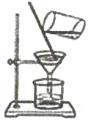 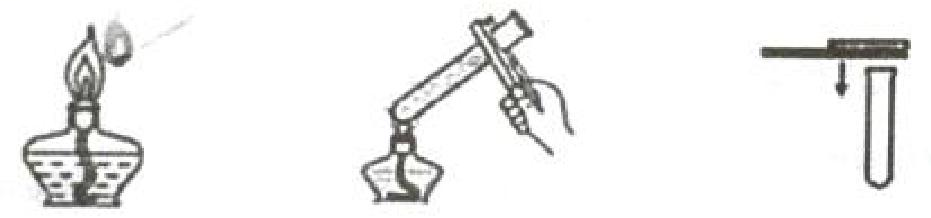 A. 过滤	B.  点燃酒精灯	C.  加热液体	D. 夹试管关于电解水的实验，说法正确的是从现象上判断：与正极相连的一端产生氢气从变化上分类：该变化属于物理变化从宏观上分析：水是由氢气和氧气组成的从微观上分析：水分子是由氢原子和氧原子构成的右图装置进行实验，下列现象能证明空气中 O2 体积分数的是红磷燃烧，产生白烟瓶中液面先下降，后上升瓶中液面最终上升至 1 处水槽中液面下降除去氯化钙溶液中少量的盐酸，最佳的试剂是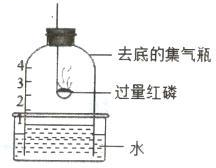 A. Ca(OH)2	B. CaO	C. CaCO3	D. FeZnSO4 饱和溶液的溶质质量分数随温度变化的曲线如右图所示。说法正确的是M 点对应的 ZnSO4 溶液是不饱和溶液N 点对应的 ZnSO4 溶液升温或降温均都可能析出晶体ZnSO4 饱和溶液的溶质质量分数随温度升高而增大40℃时，ZnSO4 的溶解度为 41g/100g 水总结化学知识时，以下归纳或判断正确的是由同种分子构成的物质一定是纯净物 B.  有盐和水生成的反应一定是中和反应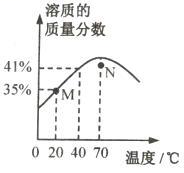 C.  由同种元素组成的物质一定是单质	D.  碱的组成中一定含有金属元素2 页 / 共 7 页有关质量守恒定律的理解或应用正确的是10g 氢氧化钠溶液与 10g 硫酸铜溶液混合，得到 20g 溶液1g 碳酸钙粉末与 10g 水混合，形成 11g 溶液5g 硫和 5g 氧气在点燃条件下完全反应，生成物质量为 10g甲烷燃烧时，甲烷减少的质量等于生成的 CO2 和 H2O 的质量总和七、填空题（共 20 分）联系已学的化学知识，回答下列问题。①空气中能供给呼吸的气体是______________；引起温室效应的主要物质是_____________。②冰箱中放入活性炭除异味，利用了活性炭的________性。③取氯化钠进行焰色反应，火焰呈_______色；用硝酸银溶液检验汗水中的氯化钠，反应的化学方程式为___________________________。④醋酸（CH3COOH）广泛用于食品添加剂。CH3COOH 的摩尔质量为____________；1molCH3COOH 中约含有____________个 H 原子（用科学计数法表示）。⑤金刚石和石墨都是由碳元素组成的不同单质，所以它们互为______________；但由于它们碳原子的排列方式不同，因此它们的_____________（填“物理性质”或“化学性质”）存在着较大差异。⑥一氧化碳在氧气中燃烧，其反应的微观过程如下图所示。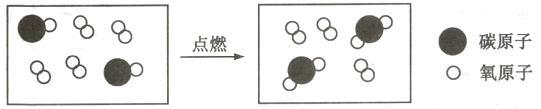 该变化的化学反应方程式为______________________；反应前后没有发生改变的微粒是____________（填微粒名称）。下表是 NaCl、KNO3 在不同温度时的溶解度，根据数据回答。①氯化钠的溶解度受温度变化的影响____________（填“很大”或“很小”）。②50℃时，KNO3 的溶解度_________（填“<”、“>”或“=”NaCl 的溶解度；向烧杯中加入 100g 水和 49.0gKNO3 固体配成 50℃的溶液，再冷却到 20℃，烧杯中析出固体的质量为_____g。③KNO3 中混有少量的 NaCl，提纯的方法是__________（填“降温结晶”或“蒸发结晶”）。3 页 / 共 7 页④要比较 NaCl 和 KNO3 在水中的溶解性强弱，测定的数据可以是：相同温度下，等质量的溶质完全溶解达到饱和时所需水的质量；或__________________________。⑤如图是有关硝酸钾溶液的实验操作及变化情况，说法正确的是________（填编号）。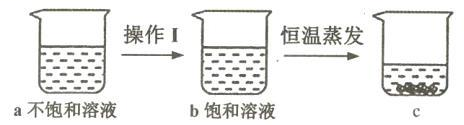 A.  操作 I 一定是降温	B. a 与 b 的溶剂质量可能相等C. a 与 c 的溶质质量一定相等	D. b 与 c 的溶质质量分数一定相等某气体可能含有一氧化碳、二氧化碳、水蒸气中的一种或几种。某小组利用下图装置探究气体的成分。请用装置序号填空（装置不重复使用）。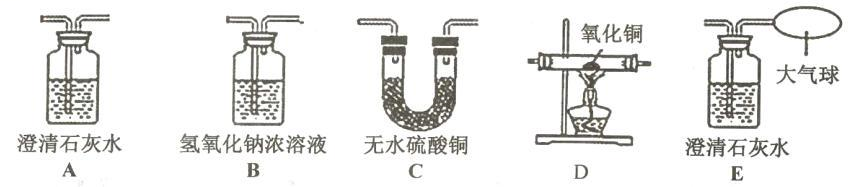 ①若检验气体中存在水蒸气，可将气体通过装置____；该装置中反应的化学方程式为___________________。②将气体依次通过装置____________________，可一次性确定该气体的成分。八、简答题（共 20 分）用下列装置进行实验，按要求回答。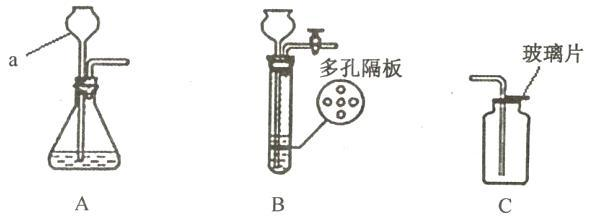 ①仪器 a 的名称是_________________。②实验室用过氧化氢溶液和二氧化锰制取氧气时，选择的发生装置是____；化学方程式为_______________。③收集氧气和二氧化碳，都可以选择装置 C，原因是________________________；装置 C 中，与集气瓶配套使用的玻璃片的__________（填“光滑面”或“磨砂面”）盖住集气瓶；装置 C 收集氧气，检验氧气集满的方法是_________________________________。④利用数据传感技术可以比较不同形状的碳酸钙与稀盐酸反应的速率。某同学倾斜锥形瓶，使试管内的稀盐酸流入瓶中与碳酸钙发生反应，测得瓶内气压随时间的变化如下图所示。4 页 / 共 7 页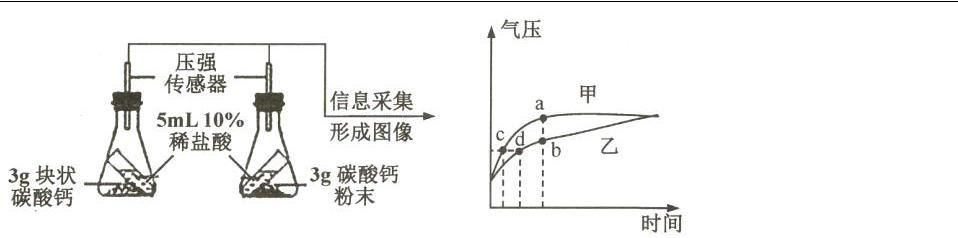 I.  碳酸钙与稀盐酸反应的化学方程式为_____________________________。根据变化图，有关说法正确的是_________（填编号）。对比分析 a、b 点可知，曲线甲表示块状碳酸钙与稀盐酸反应对比分析 c、d 点可知，相同的气压时，碳酸钙粉末与稀盐酸反应速率更快最终曲线甲、乙的气压相等，说明最终产生的 CO2 质量相等金属及其制品是现代生活中不可缺少的材料和工具。①某同学在实验室用 6.5g 粗锌（假设杂质不参与反应）和稀盐酸制取 H2。配制稀盐酸需要市售 37%的浓盐酸稀释。“37%”的含义是_______________；配制中需要用到的仪器除烧杯、胶头滴管、试剂瓶外，还需要___________________。6.5g 粗锌完全反应共产生 H2 0.08mol，该粗锌中锌的质量分数为_____________（根据化学方程式计算）②在“探究金属的性质”实验时，将锌粉和铁粉的混合物加入到盛有一定量硝酸银溶液的烧杯中，充分反应后过滤，得到滤渣和滤液。若将所得滤渣放入稀盐酸中，有气泡产生，则滤液中可能含有的溶质是________________，滤渣中一定含有的金属是________________。某白色固体可能含有 BaCl2（溶液显中性）、NaOH、Na2CO3、Na2SO4 中的一种或几种，某小组同学为确定该白色固体的成分，进行如下探究。①初步探究：实验设计如下图所示。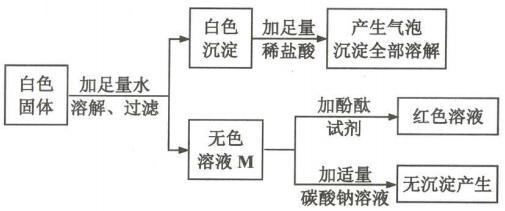 【初步结论】原白色固体中一定有的物质是________________________。溶液中的溶质一定有___________，一定没有氯化钡。【交流讨论】甲同学认为：无色溶液 M 变红色，说明溶液 M 中含有碱性物质，但不能说明原白色固体中是否含有氢氧化钠，需要进一步确定。5 页 / 共 7 页②继续探究：无色溶液 M 中是否含有氢氧化钠？【实验探究】6 页 / 共 7 页参考答案六、单项选择题⑤同素异形体；物理性质	⑥2CO+O2 点燃 2CO2；碳原子、氧原子48.①很小	②>；17.4	③降温结晶④相同温度下，等质量的溶剂完全溶解达到饱和时所需溶质的质量	⑤BD49.①C；CuSO4+5H2O→CuSO4∙5H2O	②CABDE八、简答题50.①长颈漏斗	②A；2H2O2 MnO2 2H2O+O2↑③两种气体的密度都比空气大；磨砂面；将燃着的木条置于集气瓶口，木条燃烧更旺，则已集满④I. CaCO3+2HCl→CaCl2+H2O+CO2↑	II. BC51.①I.每 100g 浓盐酸中含溶质的质量为 37g；量筒	II. 80%	②FeSO4；Ag52.①BaCl2、Na2CO3；NaCl	②足量 BaCl2 溶液；除去 Na2CO3，排除干扰7 页 / 共 7 页39.物质的用途错误的是．．A.  干冰用于人工降雨B.  自来水厂明矾作净水剂C.  铜丝用于制作导线D.  烧碱能改良酸性土壤40.实验操作正确的是温度/℃温度/℃0102030405060溶解度NaCl35.735.836.036.336.637.037.3（g/100g 水）（g/100g 水）KNO313.320.931.645.863.985.5110实验步骤实验现象实验目的A. 取溶液 M 于试管中，加入白色沉淀__________________________，振荡，静置。白色沉淀__________________________，振荡，静置。B. 取实验 A 所得的上层清液于试管清液变红色证明溶液 M 中有氢氧化钠中，加入酚酞试剂。清液变红色证明溶液 M 中有氢氧化钠中，加入酚酞试剂。通过实验，小组同学完成了本次探究活动。通过实验，小组同学完成了本次探究活动。通过实验，小组同学完成了本次探究活动。27282930313233343536BAADBCABDA37383940414243444546DADBDCCBAD七、填空题七、填空题47.①O2；CO247.①O2；CO2②吸附②吸附③黄；NaCl+AgNO3→AgCl↓③黄；NaCl+AgNO3→AgCl↓③黄；NaCl+AgNO3→AgCl↓③黄；NaCl+AgNO3→AgCl↓④60g/mol；2.408×1024④60g/mol；2.408×1024④60g/mol；2.408×1024